التاريخ ..............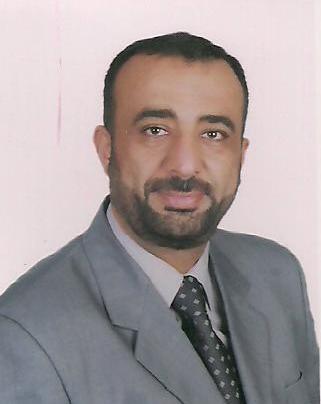 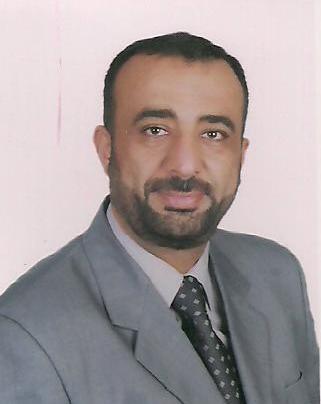 المعلومات الشخصيةالمؤهلات العلميةالخبرات التدريسيةمساعد بحث وتدريس - كلية القانون – جامعة الزرقاء الفصل الدراسي الأول للعام الدراسي الجامعي  2009-2010ممحاضر غير متفرغ - كلية القانون – جامعة عمان العربية للدراسات العليا  للعام الدراسي  2011م  ( دورة القضاة الشرعيين لعرب 48 )عضو هيئة التدريس ( استاذ مساعد ) - كلية القانون – الجامعة الأمريكية في الإمارات - دبي للعام الدراسي  2012 م -2013 معضو هيئة التدريس( استاذ مساعد ) -  كلية الدراسات القضائية والأنظمة   – جامعة أم القرى – مكة المكرمة  – للعام الدراسي    2013 – 2015معضو هيئة التدريس ( استاذ مساعد ) – كلية الشريعة والدراسات الإسلامية بالإحساء – قسم الأنظمة – جامعة الإمام محمد بن سعود الإسلامية للأعوام الدراسية 2015 -  2017عضو هيئة التدريس -  جامعة الإمام محمد بن سعود الإسلامية - عمادة التعلم الإلكتروني والتعليم عن بعد -  إدارة البرامج المسجلة – قسم الأنظمة من العام الدراسي 1437ه- 2016م لغاية نهاية العام الدراسي 2017عضو هيئة التدريس ( استاذ مشارك مدني ) -  جامعة الزرقاء – كلية الحقوق – الفصل الدراسي الثاني 2017 – لغاية 31/8/2020 عضو هيئة التدريس ( استاذ مشارك مدني ) -  جامعة عمان العربية – كلية القانون – الفصل الدراسي الأول 2020م – لغاية الآنخبرات أخرىمحامي ( شرعي ونظامي ) - يعمل في مكتب القيسي وخصاونة / الأردن – الزرقاء  مستشار قانوني خارجي - مكتب الشيخ أحمد زكي اليماني – السعودية – جدة من العام 1438-1440ه   مستشار قانوني خارجي - مجموعة السلطان الدولية التخصصية للأعمال القانونية – السعودية – الطائف من العام 1439 - 1440ه المنشورات والمؤلفاتالأبحاث والدراسات العلمية المنشورةمسائل الأحوال الشخصية في القانون الأردني – دراسة مقارنة بالتشريع الإسلامي - بحث منشور محكم  - مؤتمر كلية القانون - جامعة عمان الأهلية – الأردن 2010مأحوال الوقف ودوره في المجتمع الإسلامي المعاصر - بحث منشور  في  مجلة هدي الإسلام الصادرة عن وزارة الأوقاف والشؤون والمقدسات الإسلامية – 2010معقد التأجير التمويلي Leasing contract  - بحث منشور محكم  في مجلة العدل التي تصدر عن المكتب الفني بوزارة العدل السودانية 2014مالتكييف الفقهي لعقد المقاولة وما يقابله في القانون الإماراتي -  بحث منشور في مجلة مركز البحوث والدراسات الإسلامية - جامعة القاهرة 2014م - العدد 45الاعتمادات المستندية ومدى التزام البنوك الأردنية في مطابقة المستندات لشروط الاعتمادات المستندية وموقف الفقه الإسلامي منها – بحث منشور في مجلة مركز البحوث والدراسات الإسلامية - جامعة القاهرة 2014 م- العدد 46الذمة المالية للوقف في الفقه الإسلامي وأثرها على معاملات الأوقاف دراسة مقارنة بالقانون -الأمانة العامة للأوقاف - الكويت - مسابقة أبحاث الوقف الدولية 2014/2015منظام الوقف ودوره في تحقيق  التنمية الاجتماعية الشاملة وبناء المجتمع الإسلامي المعاصر،  الأمانة العامة للأوقاف – الكويت ، 2015أثر تطبيق التدابير الاحترازية في النظام  السعودي في تحقيق الأمن مقدم للمؤتمر الدولي أثر الشريعة في تحقيق الأمن الذي عقدته جامعة الإمام محمد بن سعود الإسلامية بعنوان : أثر الشريعة في تحقيق الأمن 26-27 صفر 1437ه/8-9 ديسمبر 2015مالمنطق القانوني والقضائي وتطبيقاته في الفقه الإسلامي noor-publishing – 2019قانون التجارة الإلكترونية الإماراتي noor-publishing - 2019دور التدابير الوقائية في حماية المجتمع الإسلامي من الارهاب – عجمان - جائزة راشد بن حميد للثقافة والعلوم – مجال الدراسات الشرعية والقانونية 2016مدور الوقف في التنمية – التجربة الأردنية في مجال التعليم الوقفي -  الملتقى الدولي ( الوقف الإسلامي أداة تمويل وتنمية ) – الجزائر – جامعة الأمير عبد القادر للعلوم الإسلامية – قسنطينة – 2019مدور الوقف في تنمية المجتمع -  مؤتمر " آفاق التنمية في الوطن العربي ...رؤية قانونية" – جامعة أسيوط - جمهورية مصر العربية بالتعاون مع جامعة الزرقاء  - 2019 م دور الأوقاف المشتركة بين المسلمين والمسيحيين في خدمة مقاصد الوقف العامة – مجلة جامعة الزرقاء – 2020م المؤتمراتمشارك في مؤتمر " آفاق التنمية في الوطن العربي ...رؤية قانونية" – جامعة أسيوط - جمهورية مصر العربية بالتعاون مع جامعة الزرقاء  - 2019  مشارك رئيس في مؤتمر كلية القانون- جامعة عمان الأهلية (الحماية القانونية للأسرة) 2010ممشارك في المؤتمر العالمي للقانون الذي عقد في الإمارات العربية المتحدة - دبي بإشراف معهد دبي القضائي  International Symposium For Justice2012 Law and مقرر الجلسة الرابعة لملتقى التحكيم العالمي الأول في العالم الإسلامي بعنوان : واقع مراكز التحكيم في العالم الإسلامي 9/5/1435ه – جامعة أم القرى – كلية الدراسات القضائية والأنظمةمشارك ببحث علمي فائز في منتدى قضايا الوقف الفقهية السابع – موضوع الذمة المالية للوقف – 27/29/2015 سراييفو – البوسنة والهرسك برعاية الأمانة العامة للأوقاف في الكويتمشارك ببحث علمي مقبول للنشر  في المؤتمر العالمي الذي عقدته جامعة الإمام محمد بن سعود الإسلامية بعنوان  أثر الشريعة في تحقيق الأمن 26-27 صفر 1437ه/8-9 ديسمبر 2015ممشارك ببحث علمي فائز في المركز الثاني في مسابقة جائزة راشد بن حميد الدولية ( المسابقة 33) 2016ممشارك في الملتقى الدولي ( الوقف الإسلامي أداة تمويل وتنمية ) – الجزائر – جامعة الأمير عبد القادر للعلوم الإسلامية – قسنطينة – 2019الكتبالكتب  المنشورة في مجال الوقف 1.أحكام الوقف في القانون الأردني - دراسة قانونية  مقارنة بالتشريع الإسلامي ( رسالة ماجستير منشورة )  2009 م ( الأردن )2. أثر الشخصية الاعتبارية للوقف على إدارة أموال الأوقاف واستثمارها - دراسة مقارنة بين الفقه الإسلامي والقوانين العربية( رسالة دكتوراة ) – 2011م 3. نظام الوقف ودوره في تحقيق  التنمية الاجتماعية الشاملة وبناء المجتمع الإسلامي المعاصر 2018م ( الكويت ) ( حصل على المركز الأول في مسابقة الأمانة العامة للأوقاف – الكويت )الكتب القانونية  المنشورة - السعودية1.الواضح في شرح وسائل الإثبات حسب نظام المرافعات الشرعية السعودي الجديد لسنة 1435 ه – معتمد للتدريس 2. مصادر الالتزام الإرادية ( نظرية العقد) وفق أحكام الفقه الإسلامي – (الكتاب الأول )2015م3. مصادر الالتزام غير الإرادية  وفق أحكام الفقه الإسلامي (الكتاب الثاني ) 2015م4.قواعد البحث القانوني (أساسيات إعداد الدراسات القانونية ) 2015م – معتمد للتدريس 5.أحكام القانون الدولي الخاص  وتطبيقاته في الأنظمة السعودية  الجنسية – الموطن- المركز القانوني للأجانب ( الكتاب الأول ) -2015 – معتمد للتدريس 6.أحكام القانون الدولي الخاص وتطبيقاته في الأنظمة السعودية   تنازع القوانين - الاختصاص القضائي الدولي - تطبيق القانون الأجنبي- تنفيذ الأحكام الأجنبية ( الكتاب الثاني ) – 2015- معتمد للتدريس 7.نظام التجارة الدولية وتطبيقاتها في الأنظمة السعودية  2016م – معتمد للتدريس 8.حقوق الإنسان في الأنظمة السعودية وتطبيقاتها في الشريعة الإسلامية 2016م9.العقود التجارية وعمليات البنوك 2017م10. العقود المسماة  وتطبيقاتها في الشريعة الإسلامية 2018م11.نظام التجارة الإلكترونية السعودي 2017م12.الملكية الفكرية  وتطبيقاتها في الأنظمة السعودية 2018مالكتب القانونية  المنشورة – المملكة الأردنية الهاشمية القانون التجاري لطلبة الاقتصاد ( محكم علمياً ) 2019 - معتمد للتدريس في جامعة الزرقاء تشريعات التجارة الإلكترونية – شرح قانون المعاملات الإلكترونية الأردني 2019مالوجيز في شرح مصادر الالتزام في القانون المدني الأردني 2019 مالعقود المسماة في القانون المدني الأردني 2019مالقانون الدولي الخاص – القانون الأردني 2020م - معتمد للتدريس في جامعة عمان العربية  حقوق الملكية الفكرية  في القانون الأردني 2020مقواعد البحث القانوني 2021م  - معتمد للتدريس في جامعة عمان العربية  عضوية الجمعيات العلمية والمهنيةمحكم معتمد للأمانة العامة للأوقاف – الكويت 2015- 2016- 2017محكم معتمد لدى  كرسي الشيخ يوسف الأحمدي لدراسات إدارة واستثمار أوقاف الحرمين الشريفين 2015 – 2016- 2017محكم معتمد لدى مجلة جامعة الزرقاء للدراسات الإنسانية – الأردن 2019محكم معتمد لدى مجلة الحقوق – جامعة الكويت 2020معضوية اللجان في الجامعاتعضو اللجنة العلمية للأبحاث العلمية والترقية2012م – الجامعة الأمريكية في الإمارات- دبيعضو لجنة التسويق الجامعي  والعلاقات 2012 م – الجامعة الأمريكية في الإماراتعضو لجنة  تطوير الموقع الالكتروني لكلية القانون في الجامعة الأمريكية 2013مإعداد عدد من  محاور البرامج التدريبية القانونية التأهيلية   للخطة التدريبية لمركز ابن بطوطة الدولي للتدريب  2012م ، وذلك  لعدد من الهيئات الحكومية والخاصة العاملة في مدينة العين وإمارة أبو ظبي مثل برنامج  دورات الشيخ زايد ودورات وزارة العمل والمحاكم الشرعية– أبو ظبي - العينعضو لجنة إعداد برنامج  وتوصيف دبلوم الوقف الإسلامي – جامعة أم القرى – كلية الدراسات القضائية والأنظمة - السعودية 2014معضو لجنة إعداد برنامج  وتوصيف دبلوم التحكيم – جامعة أم القرى 2014معضو اللجنة العلمية لمؤتمر ملتقى التحكيم الإسلامي في العالم الإسلامي – جامعة أم القرى 2014معضو لجنة المقابلات للجان المشكلة / كلية الدراسات القضائية والأنظمة – جامعة أم القرى  لمقابلة المعيدين والمحاضرين خلال العام الدراسي 1435-1436ه / 2013-2014مالمشرف على برنامج رعاية الموهبة القانونية – قسم الأنظمة في كلية الشريعة والدراسات الإسلامية بالإحساء للعام الدراسي 1436ه/1437هعضو لجنة إعداد محاور المؤتمر الدولي ( دور الجامعات السعودية في استثمار الأوقاف ) – كلية الشريعة والدراسات الإسلامية  بالأحساء 1437ه-2016متقديم مقترح لتشكيل الجمعية العلمية الوقفية السعودية في كلية الشريعة والدراسات الإسلامية  بالأحساء وعضو لجنة تأسيس الجمعية  1437ه-2016معضو اللجنة العلمية – كلية القانون – جامعة الزرقاء – 2018 /2020رئيس لجنة امتحان الكفاءة الجامعية في كلية الحقوق جامعة الزرقاء  2018 /2020المشرف على برنامج رعاية الموهبة القانونية - كلية الحقوق – جامعة الزرقاء للعام الدراسي 2019/2020عضو هيئة تحرير مجلة جامعة عمان العربية للدراسات – 2021معضو لجنة الدراسات العليا – كلية القانون – جامعة عمان العربية – 2021معضو لجنة الجودة – كلية القانون – جامعة عمان العربية – 2021مالدورات التدريبية التي التحق بهاالإمارات العربية المتحدة - دبي -  معهد دبي القضائي  International Symposium For Justice2012 Law and البرنامج التدريبي التعليم والتعلم الجامعي (U.T.L) جامعة الإمام محمد بن سعود الإسلامية والمنعقد خلال الفترة من 2-5/3/1437ه الموافق 13-16/12/2015مدورة التعليم عن بعد - جامعة الإمام محمد بن سعود الإسلامية - عمادة التعلم الإلكتروني والتعليم عن بعد -  إدارة البرامج المسجلة –2017الدورات التدريبية التي أشرف عليهامدرب - دورة قضاة شرعيين – جامعة عمان العربية  – الأردن 2012ممعد المادة العلمية للدورات التدريبية القانونية - مركز ابن بطوطة الدولي للتدريب  - الإمارات-2013ممدرب دورة قواعد البحث القانوني المنعقدة من قبل عمادة خدمة المجتمع في جامعة الإمام محمد بن سعود الإسلامية لطلبة كلية الشريعة والدراسات الإسلامية بالإحساء للفصل الدراسي الأول 1436ه/1437همدرب دورة الأصول الفنية للصياغة القانونية المنعقدة من قبل  عمادة خدمة المجتمع في جامعة الإمام محمد بن سعود الإسلامية لطلبة كلية الشريعة والدراسات الإسلامية بالإحساء قسم الأنظمة للفصل الدراسي  الأول 1436ه/1437همدرب للبرنامج التدريبي القانوني( النظري والعملي ) دورة كتابة المشورة ( الفتوى ) القانونية المنعقدة لطلبة قسم الأنظمة - كلية الشريعة والدراسات الإسلامية بالإحساء  للفصل الدراسي الثاني خلال الفترة 22/4/1437ه – 24/4/1437همدرب للبرنامج التدريبي القانوني( النظري والعملي )صياغة اللوائح التنظيمية والقرارات الوزارية  المنعقدة لطلبة قسم الأنظمة - كلية الشريعة والدراسات الإسلامية بالإحساء  للفصل الدراسي الثاني خلال الفترة 1/7/1437ه – 3/7/1437همدرب للبرنامج التدريبي القانوني( النظري والعملي )قواعد التعويض في المنازعات المدنية  المنعقدة لطلبة قسم الأنظمة - كلية الشريعة والدراسات الإسلامية بالإحساء  للفصل الدراسي الأول  خلال الفترة 6/2/1438ه-8/2/1438البرنامج التدريبي التعليم والتعلم الجامعي (U.T.L) جامعة الإمام محمد بن سعود الإسلامية والمنعقد خلال الفترة من 2-5/3/1437ه الموافق 13-16/12/2015ممدرب للبرنامج التدريبي التعليم والتعلم الجامعي (U.T.L) جامعة الزرقاء –  لأعضاء هيئة التدريس - كلية الحقوق  - 2020مالاهتمامات البحثية مجالات القانون المدني والدراسات الشرعية المقارنة مجالات الوقف مجالات الملكية الفكرية اللغاتالعربية  الإنجليزية نشاطات أخرى الجوائز التي حصل عليها الحصول على المركز الأول في مسابقة الكويت الدولية لأبحاث الوقف عن بحث بعنوان :  نظام الوقف ودوره في تحقيق  التنمية الاجتماعية الشاملة وبناء المجتمع الإسلامي المعاصر1436ه -2015مالحصول على منحة مالية من كرسي الشيخ راشد بن دايل  لتمويل المشروع البحثي المقدم مني  بعنوان الدور التنموي للوقف – دراسة تطبيقية 2016مالحصول على منحة مالية من كرسي الشيخ يوسف الأحمدي لتمويل المشروع البحثي المقدم مني بعنوان  تجارب إدارة واستثمار أوقاف الحرمين الشريفين في مكة المكرمة 2016مالحصول على المركز الثاني في المسابقة الدولية جائزة راشد بن حميد للثقافة والعلوم " الثالثة والثلاثون 2016م في مجال "الدراسات الشرعية والقانونية.الحصول على المركز الأول في كلية الشريعة والدراسات الإسلامية على قسم الأنظمة في تطبيق معايير الجودة في المحاضرات والمقررات الدراسية للعام الدراسي 1436ه/1437ه – 2017مالإشراف على طلبة الدراسات العليا تم الاشراف على مجموعة من طلبة الماجستير  في القانون الخاص في الجامعات التالية : جامعة أم القرى 2014جامعة الزرقاء 2017-2020جامعة عمان العربية 2020-2021المعرفونمنذر عبد الكريم أحمد القضاة المسمى الوظيفي: عضو هيئة تدريس الرتبة الأكاديمية: أستاذ مشارك – قانون مدنيتاريخ الولادة ومكانها: الزرقاء 28/1/1967الجنسية:الأردنية العنوان: الزرقاء رقم الهاتف: 0777407535البريد الإلكتروني:monther_alkodah@yahoo.comالدرجةالتخصص الدقيقمدة الدراسة(من-الى)الجامعةالبلدبكالوريوس ماجستير دكتوراه حقوقحقوق – قانون خاص حقوق – قانون خاص - مدني2003-20062006-20082008-2011جامعة الزرقاء جامعة جرش جامعة عمان العربية الأردنالأردن  الأردن عنوان الرسالةاسم الطالب